70 let znamke SEAT – sposobnost nenehnega razvojaOd modela SEAT 600 do izdelave respiratorjevSEAT to soboto praznuje 70 let od svoje ustanovitve 9. maja 1950 in se ob tem zazira v prihodnostZnamko so zaznamovali številni uspehi, izzivi in nenehne preobrazbe: iz proizvajalca avtomobilov je zrasla v veliko, trajnostno, inovativno in tehnološko podjetje Danes je SEAT s 15.000 zaposlenimi vodilni industrijski investitor v raziskave in razvoj v Španiji, predstavlja 1 % španskega BDP in je glavni izvoznik Pripravljen na prihodnost, ki jo bodo zaznamovale elektrifikacija, digitalizacija in nova urbana mobilnostMartorell (Španija), 6. 5. 2020 – Pred sedemdesetimi leti se je SEAT podal na vznemirljivo pot. 9. maja 1950 je bilo ustanovljeno podjetje, ki je Španijo postavilo na kolesa in demokratiziralo mobilnost. Od takrat pa vse do svoje 70. obletnice, ki bo to soboto, je SEAT doživel temeljito preobrazbo in je ves čas dokazoval svojo sposobnost nenehnega razvoja.Ta pot, polna izzivov, je podjetje izoblikovala v to, kar je danes. Edino avtomobilsko podjetje, ki v Španiji oblikuje, razvija, izdeluje in prodaja vozila, je vodilni industrijski investitor v raziskave in razvoj v državi, predstavlja 1 % španskega BDP ter izvaža 80 % svojih vozil. Trdno podjetje, ki je del koncerna Volkswagen, vodilnega avtomobilskega koncerna na svetu. Podjetje, ki raste in še naprej ponuja najboljše mobilnostne rešitve, ki ljudem olajšujejo življenje. SEAT-ov direktor za finance in IT Carsten Isensee je poudaril, da "je SEAT v svoji 70-letni zgodovini pokazal sposobnost nenehnega razvoja in prilagajanja ter je uspešno kos izzivom, s katerimi se srečuje. Sila preobrazbe, zaradi katere se je SEAT iz proizvajalca avtomobilov prelevil v trdno tehnološko in industrijsko podjetje."Iz Barcelone v svetSEAT je tovarno na območju Zona Franca odprl leta 1953 in takrat so dnevno izdelali pet vozil SEAT 1400. Po 40 letih izdelovanja legendarnih modelov v zgodovini znamke, kot sta SEAT 600 in SEAT 127, se je podjetje odločilo za gradnjo nove, večje in sodobnejše tovarne. Tako proizvodnja od leta 1993 ne poteka več v Barceloni, temveč v Martorellu. Ta tovarna, katere začetna investicija je znašala 244,5 milijarde španskih pezet (1,47 milijarde evrov), je po svojem odprtju začela proizvajati drugo generacijo SEAT Ibize in novo SEAT Cordobo, dnevno pa je tovarno zapustilo 1.500 vozil. Podjetje ima trenutno tri proizvodne centre: Barcelona, El Prat de Llobregat in Martorell, kjer trenutno izdelujejo modele Ibiza, Arona in Leon, in sicer 2.300 vozil na dan. Poleg tega na Češkem izdelujejo model Ateca, v Nemčiji model Tarraco, na Portugalskem Alhambro in na Slovaškem Mii electric, SEAT-ov prvi 100-odstotno električni avto. Do danes je SEAT izdelal več kot 19 milijonov vozil.Odkar je podjetje leta 1965 začelo z izvozno prodajo, takratni cilj je bila Kolumbija, se je SEAT uveljavil kot vodilni španski industrijski izvoznik, saj predstavlja okrog 3 % celotnega izvoza države. Danes je SEAT-ova vozila mogoče kupiti širom po svetu, med drugim na Novi Zelandiji, v Mehiki in Francoski Gvajani.Razvoj znamke SEAT je v zadnjih 70 letih naraščal skokovito, in sicer na vseh področjih, od oblikovanja avtomobilov, do proizvodnje in obsega izvoza. Če je izdelava določenega števila vozil nekoč trajala cel dan, se je danes ta čas skrajšal na tri minute. Poleg tega so morali kupci v 50. letih na svoj model SEAT 600 čakati dve leti, danes pa projekt Fast Lane omogoča, da lahko vozilo kupijo v 10 minutah s 5 kliki in ga prejmejo v 21 dneh. Široka in konkurenčna produktna paletaV preteklih 70 letih je proizvajalec avtomobilov predstavil 67 modelov z različnimi izvedbami in generacijami. Nekateri izmed njih so bili tako pomembni, da so zaznamovali preobrat v zgodovini znamke. Mednje sodijo SEAT 1400 iz leta 1953, prvo vozilo, ki ga je podjetje izdelalo, in legendarni SEAT 600, ki so ga predstavili leta 1957 in je kmalu postal simbol svobode in mobilnosti. Leto 1984 je zaznamoval prihod prve SEAT Ibize, leto 1999 pa prihod SEAT Leona, ki dosega prodajne uspehe vse od svoje predstavitve na trgu. Omeniti velja še, da je podjetje leta 2016 povečalo svojo modelsko paleto z vstopom v segment vozil SUV, in sicer z modeli SEAT Arona, SEAT Ateca in SEAT Tarraco, in v letu 2019 napovedalo prihod svojega prvega električnega avtomobila, modela SEAT Mii electric.Razvoj in modernizacija vozil sta bila stalnica na SEAT-ovi poti, zato je kmalu sledil tehnološki razvoj vseh vidikov vozila, od varnostnih sistemov do najsodobnejše povezljivosti. V sklopu svojega prizadevanja za bolj trajnostno in okolju prijazno mobilnost se znamka posveča veliki električni ofenzivi. Tako bo v letih 2020 in 2021 predstavila nove električne in priključnohibridne modele, ki se bodo pridružili električni različici modela SEAT Mii, ki je trenutno naprodaj. Novosti zajemajo novo Leonovo družino z različico PHEV, različico Tarraco PHEV in nedavno lansirani model CUPRA Formentor, ki bo imel električno priključnohibridno različico. Modelu Mii electric se bo pridružil še el-Born, drugo 100-odstotno električno vozilo znamke SEAT.CUPRA, dokaz SEAT-ove sposobnosti nenehnega razvojaCupra je sinonim za športnost znamke SEAT, že odkar je leta 1996 na trg prišla Ibiza CUPRA. Leta 2018 je SEAT ponovno potrdil svojo sposobnost nenehnega razvoja in ustvaril znamko CUPRA s ciljem, da predstavi edinstven projekt. S CUPRO lahko SEAT dostopa do novih trgov in kupcev, ki iščejo nekaj posebnega. Poleg tega bo CUPRA prispevala k povečanju SEAT-ovega bruto donosa iz poslovanja. Cilj znamke je, da prevzame avtomobilske navdušence. Njene modele, ki temeljijo na elektrifikaciji, zaznamujejo sodobni dizajn in športne vozne lastnosti. Modelu CUPRA Ateca in novi družini CUPRA Leon je sledil CUPRA Formentor, prvi model, ki je bil oblikovan posebej za SEAT-ovo najbolj športno znamko in proizveden v Martorellu. Znamka ga je predstavila v nedavno odprtem salonu CUPRA Garage.Veliko več kot le proizvajalec avtomobilov – tehnološko podjetje za zagotavljanje mobilnosti Če je bil cilj ob rojstvu SEAT-a demokratizacija mobilnosti v Španiji, je podjetje v zadnjih letih sprejelo konkretne ukrepe za preobrazbo v ponudnika mobilnostnih storitev, ki ne izdeluje le vozil, ampak se odziva na enega največjih trendov prihodnosti: trajnostno gospodarstvo, ki temelji na sodelovanju in souporabi. Tako je SEAT leta 2019 pridobil naziv kompetenčnega centra za celotni koncern Volkswagen na področju mikromobilnosti in vodi strategijo za nove produkte in storitve za urbano mobilnost. Zato je podjetje ustanovilo SEAT Urban Mobility, strateško poslovno enoto za urbano mobilnost, in predstavilo konceptni eScooter, SEAT-ovo prvo motorno kolo, ter konceptni eKickscooter, produkta, ki se pridružujeta električnemu skiroju EXS Kickscooter.Kot primer svoje sposobnosti nenehnega razvoja in popolne preobrazbe je SEAT leta 2019 ustanovil SEAT:CODE, center odličnosti za razvoj programske opreme. Novi center ima dve pomembni vlogi znotraj SEAT-a. Njegova prva naloga je, da dodatno spodbuja digitalno transformacijo in s procesom digitalizacije povečuje učinkovitost. Poleg tega je njegov namen, da okrepi poslovne modele za nove koncepte mobilnosti, povezljivosti in digitalizacije vozil, pri čemer se osredotoča na SEAT.Leta 2020 bo podjetje odprlo vrata novega objekta CASA SEAT, prostora v samem srcu Barcelone, ki je bil ustvarjen z namenom, da se pokloni mestu, v katerem je bil SEAT ustanovljen pred 70 leti. CASA SEAT bo stičišče za odkrivanje mobilnosti prihodnosti in bo namenjena različnim aktivnostim ter tako postala pomemben del kulturnega dogajanja v Barceloni.Sedanjost in prihodnost industrije v Španiji V svoji 70-letni zgodovini je bil SEAT deležen stabilne trajnostne rasti, ki je poganjala avtomobilsko industrijo v Španiji. Proizvodnja vozil se je začela leta 1953 z 925 zaposlenimi, danes pa SEAT zaposluje več kot 15.000 ljudi in ima multiplikativen učinek na pomožno industrijo, saj skupno ustvarja približno 100.000 delovnih mest. Promet podjetja je leta 2019 znašal 11,157 milijarde evrov, pri čemer je 81 % (9,041 milijarde evrov) predstavljal izvoz vozil in komponent. To je številka, ki SEAT opredeljuje kot vodilnega španskega industrijskega izvoznika. Prav tako danes v SEAT-ovi tovarni v Martorellu izdelajo največ vozil v Španiji, drugem največjem avtomobilskem proizvodnem trgu v Evropi. Izpostaviti velja tudi, da je SEAT leta 2019 namenil 1,259 milijarde evrov za investicije in stroške razvoja in raziskav, pri čemer je 27 milijonov evrov investiral neposredno v trajnostne pobude v tovarni Martorell, ki naj bi pripomogle k zmanjšanju emisij CO2 in v sklopu ambiciozne okoljske strategije Martorell do leta 2030 spremenile v tovarno z ničelnim ogljičnim odtisom. Podjetje je potem, ko je leta 2017 odprlo zdravstveno-rehabilitacijski center CARS, postalo tudi pomemben subjekt na področju zdravja na delovnem mestu. Ta edinstveni zdravstveni center ponuja preventivno medicino ter zdravstveno in rehabilitacijsko oskrbo več kot 15.000 zaposlenim v podjetju in letno izvede več kot 70.000 konzultacij.Skupaj v preteklosti in prihodnosti – od modela SEAT 600 do izdelave respiratorjevSEAT je del življenj ljudi že 70 let, zato želi pokazati svojo zavezanost družbi in njenim potrebam v težkih trenutkih, kot jih doživljamo zdaj v času epidemije covida-19. V tem težkem obdobju je SEAT sprožil različne pobude v boju proti širitvi virusa, še posebej na področju proizvodnje opreme, po kateri je v bolnišnicah največ povpraševanja, na primer po respiratorjih. Ekipa 150 strokovnjakov je več tednov razvijala prototip iz mehanizmov, ki jih tiskajo v SEAT-u, gredi menjalnika in prilagojenega motorja za brisalec vetrobranskega stekla. Kot rezultat je podjetje izdelalo več kot 600 respiratorjev in jih poslalo bolnišnicam po vsej Španiji. To je bil naš majhen doprinos k ustvarjanju upanja za prihodnost, ko se bomo lahko ponovno podali na ulice in ceste ter postopoma okušali svobodo.SEAT je edino špansko podjetje v svoji panogi, ki pokriva celotni razpon avtomobilske proizvodnje – od dizajna, razvoja in proizvodnje do trženja. Je član koncerna Volkswagen in mednarodno podjetje s sedežem v Martorellu (Barcelona), izvaža 81 % svojih vozil in je prisoten v več kot 75 državah. Leta 2019 je SEAT prodal 574.100 vozil – največ v svoji 70-letni zgodovini, zabeležil je 346 milijonov evrov dobička po obdavčitvi in rekorden promet v višini več kot 11 milijard evrov. SEAT je v letu 2019 namenil 1,259 milijarde evrov za pospešitev investicijskega programa, predvsem za razvoj novih elektrificiranih modelov. Poleg tega je v okviru svoje zaveze za razogljičenje investiral 27 milijonov evrov v trajnostne pobude in pripravlja ambiciozno okoljsko strategijo, imenovano Move to Zero, s katero naj bi Martorell do leta 2030 postal tovarna z ničelnim ogljičnim odtisom. SEAT zaposluje več kot 15.000 ljudi in ima tri proizvodne centre – Barcelona, El Prat de Llobregat in Martorell, kjer izdelujejo prodajno izjemno uspešne modele Ibiza, Arona in Leon. Na Češkem izdelujejo model Ateca, v Nemčiji model Tarraco, na Portugalskem Alhambro in na Slovaškem Mii electric, SEAT-ov prvi 100-odstotno električni avto.   SEAT Communications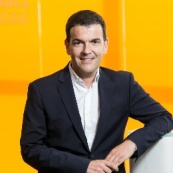 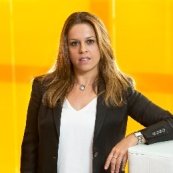 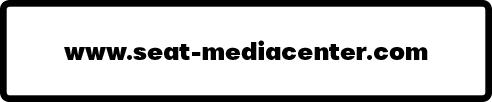 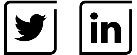 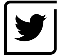 Cristina Vall-LlosadaVodja korporativnega komuniciranjaM/ +34 646 295 296cristina.vall-llosada@seat.esEzequiel AvilésKorporativno komuniciranje M/ +34 646 303 738ezequiel.aviles@seat.es